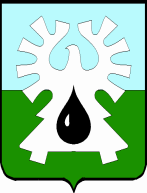 МУНИЦИПАЛЬНОЕ ОБРАЗОВАНИЕ ГОРОД УРАЙХанты-Мансийский автономный округ-ЮграАДМИНИСТРАЦИЯ ГОРОДА УРАЙКомитет по финансам администрации города УрайПРИКАЗот 26.12.2019 г.                                                                                                                       № 125-одОб утверждении Порядка и размера выплаты единовременного денежного поощрения муниципальной управленческой команды городского округа город Урай в 2019 году  На основании статьи 26 Федерального закона от 02.03.2007 №25-ФЗ «О муниципальной службе в Российской Федерации», постановления Правительства Ханты-Мансийского автономного округа – Югры от 19.12.2019 №516-п «О предоставлении и распределении иных межбюджетных трансфертов из бюджета Ханты-Мансийского автономного округа – Югры бюджетам городских округов и муниципальных районов Ханты-Мансийского автономного округа – Югры на поощрение муниципальных управленческих команд в 2019 году», постановления администрации города Урай 05.03.2009 №447 «Об установлении видов и порядка применения поощрений и награждений муниципальных служащих города Урай»:1. Утвердить Порядок и размер выплаты единовременного денежного поощрения муниципальной управленческой команды городского округа город Урай в 2019 году согласно приложению.2. Опубликовать приказ в газете «Знамя» и разместить  на официальном сайте органов местного самоуправления города Урай в информационно-телекоммуникационной  сети «Интернет».3. Контроль за исполнением приказа возложить на начальника управления учета и отчетности Комитета по финансам администрации города Урай (Ткаченко А.Э.).Исполняющий обязанности  председателяКомитета по финансам администрации города Урай                                                     Л.В. Зорина                                                  Приложение к приказу Комитета по финансам города Урай от 26.12. 2019 г. №125-одПорядок
 и размер выплаты единовременного денежного поощрения муниципальной управленческой команды городского округа город Урай в 2019 году (далее – Порядок)1. Настоящий Порядок разработан для обеспечения расходования иных межбюджетных трансфертов из бюджета Ханты-Мансийского автономного округа – Югры бюджету городского округа город Урай на поощрение муниципальных управленческих команд в 2019 году и определяет порядок и размер выплаты единовременного денежного поощрения при предоставлении иных межбюджетных трансфертов из бюджета Ханты-Мансийского автономного округа – Югры бюджету городского округа город Урай на поощрение муниципальных управленческих команд в 2019 году (далее – единовременное денежное поощрение).2. Под муниципальной управленческой командой в целях осуществления единовременного денежного поощрения в Комитете по финансам администрации города Урай (далее – Комитет) понимается группа лиц, замещающих должности муниципальной службы в Комитете, деятельность которых способствовала достижению Ханты-Мансийским автономным округом – Югрой значений (уровней) показателей для оценки эффективности деятельности высших должностных лиц (руководителей высших исполнительных органов государственной власти) субъектов Российской Федерации и деятельности органов исполнительной власти субъектов Российской Федерации, утвержденных Указом Президента Российской Федерации от 25 апреля 2019 года №193 «Об оценке эффективности деятельности высших должностных лиц (руководителей высших исполнительных органов государственной власти) субъектов Российской Федерации и деятельности органов исполнительной власти субъектов Российской Федерации».В состав муниципальной управленческой команды в целях осуществления в Комитете единовременного денежного поощрения входят лица, замещающие в Комитете должности муниципальной службы (далее – муниципальные служащие). 3. Единовременное денежное поощрение выплачивается муниципальным служащим, указанным в пункте 2 настоящего Порядка, состоящим в списочном составе на 30 декабря 2019 года, за исключением лиц, находящихся в отпуске по уходу за ребенком и в отпуске по беременности и родам, а также имеющих на указанную дату неснятые дисциплинарные взыскания4. Решение о выплате муниципальным служащим единовременного денежного поощрения и о его размере принимается председателем Комитета (в случае его отсутствия, лицом, на которого в установленном порядке возложено исполнение обязанностей председателя Комитета)  и оформляется приказом Комитета.5. Единовременное денежное поощрение устанавливается в пределах доведенной суммы иного межбюджетного трансферта из бюджета Ханты-Мансийского автономного округа – Югры бюджету городского округа город Урай на поощрение муниципальных управленческих команд в 2019 году в размере, не превышающем месячного фонда оплаты труда.6. Источником финансового обеспечения выплаты единовременного денежного поощрения является иной межбюджетный трансферт, предоставляемый из бюджета Ханты-Мансийского автономного округа – Югры бюджету городского округа город Урай на поощрение муниципальных управленческих команд в 2019 году.